Приложение  4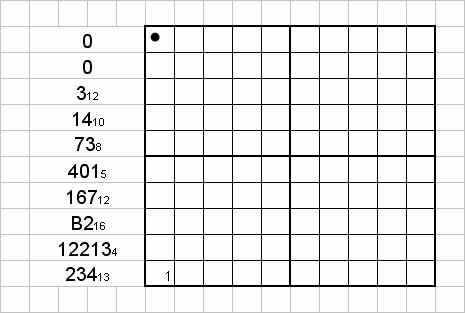 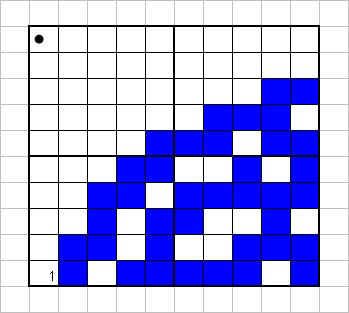 	ответ